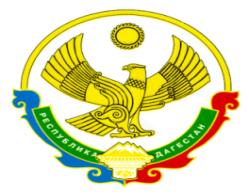 MИHИCTEPCTBO OБPAЗОBAHИЯ И НАУКИ РЕСПУБЛИКИ ДАГЕСТАНГОСУДАРСТВЕННОЕ БЮДЖЕТНОЕ УЧРЕЖДЕНИЕ ДОПОЛНИТЕЛЬНОГОПРОФЕССИОНАЛЬНОГО ОБРАЗОВАНИЯ РЕСПУБЛИКИ ДАГЕСТАН«ДАГЕСТАНСКИЙ ИНСТИТУТ РАЗВИТИЯ ОБРАЗОВАНИЯ»ГБУ ДПО РД «ДИРО»367027,  г. Maxaчкала,  yл. Генерала Магомедтагирова (Казбекова), 159, тeл. 64-60-65, e-mail: dipkpkrd@mail.ruРуководителям муниципальных органов управления образованием        ГБУ ДПО РД «Дагестанский институт развития образования» рекомендует педагогам начальных классов ОО РД и педагогам дошкольных организаций РД принять участие в вебинарах издательства «Экзамен».
      Издательство «Экзамен» предлагает педагогам разнообразную тематику по начальной школе, а также дошкольному образованию.
      Все мероприятия бесплатные, по окончании слушатели получают электронный сертификат.           На сайте издательства "Экзамен" можно познакомиться с различными пособиями по начальной школе и дошкольному образованию.     График вебинаров и ссылки на них в приложении №1    Необходимо разослать по школам данный график и проконтролировать участие педагогов в вебинарах. По всем вопросам обращаться по телефону:+7(909)478-87-23 (Исабекова Румина Куйбышевна)